О Рабочей группе по организации взаимодействия по оказанию содействия в трудовой занятости осужденных на территории Цивильского муниципального округа Чувашской Республики и по привлечению инвестиций в производственный сектор ФКУ ИК-9 и ФКУ ЛИУ-7 Управления федеральной службы исполнения наказаний по Чувашской Республике – ЧувашииВ соответствии с Федеральным законом от 06.10.2003 г.  № 131-ФЗ «Об общих принципах организации местного самоуправления в Российской Федерации», Уставом Цивильского муниципального округа Чувашской Республики, в целях развития двухстороннего сотрудничества администрация Цивильского муниципального округа Чувашской РеспубликиПОСТАНОВЛЯЕТ:1. Утвердить Положение о Рабочей группе по организации взаимодействия по оказанию содействия в трудовой занятости осужденных на территории Цивильского муниципального округа Чувашской Республики и по привлечению инвестиций в производственный сектор ФКУ ИК-9 и ФКУ ЛИУ-7 Управления федеральной службы исполнения наказаний по Чувашской Республике – Чувашии, в соответствии с приложением № 1 к настоящему постановлению.2. Утвердить состав Рабочей группы по организации взаимодействия по оказанию содействия в трудовой занятости осужденных на территории Цивильского муниципального округа Чувашской Республики и по привлечению инвестиций в производственный сектор ФКУ ИК-9 и ФКУ ЛИУ-7 Управления федеральной службы исполнения наказаний по Чувашской Республике – Чувашии, в соответствии с приложением № 2 к настоящему постановлению.          3. Признать утратившим силу постановление администрации Цивильского района Чувашской Республики от 21.09.2020г. № 469 «О Рабочей группе по организации взаимодействия по оказанию содействия в трудовой занятости осужденных на территории муниципального образования и по привлечению инвестиций в производственный сектор ФКУ ИК-9 и ФКУ ЛИУ-7 Управления федеральной службы исполнения наказаний по Чувашской Республике – Чувашии»4. Контроль за исполнением настоящего постановления возложить на первого заместителя главы администрации - начальника Управления по благоустройству и развитию территорий администрации Цивильского муниципального округа Чувашской Республики Яковлеву Л.П. 5.  Довести настоящее постановление до заинтересованных лиц.          6. Настоящее постановление вступает в силу после его официального опубликования (обнародования).Глава Цивильскогомуниципального округа                                            			             А.В. ИвановПриложение N 1
к постановлению администрации
Цивильского муниципального округа Чувашской Республики
от 10 февраля  2023 г. № 98Положение
о Рабочей группе по организации взаимодействия по оказанию содействия в трудовой занятости осужденных на территории Цивильского муниципального округа Чувашской Республики и по привлечению инвестиций в производственный сектор ФКУ ИК-9 и ФКУ ЛИУ-7 Управления федеральной службы исполнения наказаний по Чувашской Республике - Чувашии1. Общие положения1.1. Рабочая  группа по организации взаимодействия по оказанию содействия в трудовой занятости осужденных на территории Цивильского муниципального округа Чувашской Республики и по привлечению инвестиций в производственный сектор ФКУ ИК-9 и ФКУ ЛИУ-7 Управления федеральной службы исполнения наказаний по Чувашской Республике - Чувашии (далее - Рабочая группа) является временным совещательным органом, созданным в целях развития двухстороннего сотрудничества между администрацией Цивильского муниципального округа Чувашской Республики и Федеральными казенными учреждениями ИК-9 «Исправительная колония № 9» и ЛИУ-7 «Лечебная исправительная колония № 7» Управления федеральной службы исполнения наказаний по Чувашской Республике - Чувашии (далее ФКУ ИК-9 и ФКУ ЛИУ-7).1.2. Рабочая группа создается для организации и осуществления координации сторон, указанных в п. 1.1., в процессе внедрения наиболее эффективных инструментов поддержки ФКУ ИК-9 и ФКУ ЛИУ-7, привлечения инвестиций, организации взаимодействия с территориальными органами федеральных органов исполнительной власти, органами исполнительной власти Чувашской Республики, структурными подразделениями администрации Цивильского муниципального округа Чувашской Республики, общественными объединениями, учреждениями и организациями.1.3. Рабочая группа в своей деятельности руководствуется Конституцией Российской Федерации, федеральными законами, постановлениями и распоряжениями Правительства Российской Федерации, постановлениями и распоряжениями Кабинета Министров Чувашской Республики, постановлениями и распоряжениями администрации Цивильского муниципального округа Чувашской Республики, настоящим Положением.2. Основные цели и задачи Рабочей группы2.1. Целью Рабочей группы является разработка и согласование возможных мер муниципальной поддержки ФКУ ИК-9 и ФКУ ЛИУ -7, направленных на качественное развитие и улучшение бизнес-среды на предприятиях, работу с инвесторами и привлечение инвестиций в производственный сектор ФКУ ИК-9 и ФКУ ЛИУ-7.2.2. К основным задачам Рабочей группы относится:2.2.1. Разработка плана мероприятий, направленных на социально-экономическое развитие ФКУ ИК-9 и ФКУ ЛИУ -7;2.2.2. Решение вопросов, связанных в реализацией разработанного плана мероприятий, в т.ч.:- информационная поддержка предприятия в средствах массовой информации;- продвижение продукции, производимой ФКУ ИК-9 и ФКУ ЛИУ-7, в том числе в случаях закупок продукции, работ и услуг для муниципальных нужд Цивильского муниципального округа Чувашской Республики;- содействие в создании новых рабочих мест на предприятии;- содействие по привлечению государственных и частных инвестиций в производственный сектор ФКУ ИК-9 и ФКУ ЛИУ-7;- оказание сотрудникам ФКУ ИК-9 и ФКУ ЛИУ-7 мер социальной поддержки, действующих в Цивильском  муниципальном округе Чувашской Республики, в соответствии с действующим законодательством;2.2.3. Контроль сроков выполнения ответственными исполнителями мероприятий, предусмотренных в плане мероприятий.3. Права Рабочей группыДля решения возложенных задач Рабочая группа имеет право:3.1. Запрашивать и получать в установленном порядке необходимые документы и иные сведения от федеральных и региональных органов исполнительной власти, должностных лиц администрации Цивильского муниципального округа Чувашской Республики, общественных объединений, учреждений и организаций.3.2. Приглашать на свои заседания должностных лиц администрации Цивильского муниципального округа Чувашской Республики, представителей общественных объединений, руководителей учреждений и организаций по вопросам, относящимся к предмету ведения Рабочей группы.4. Структура и порядок работы Рабочей группы4.1. Рабочая группа формируется в составе председателя, секретаря и членов Рабочей группы.4.2. Заседания Рабочей группы проводит председатель Рабочей группы.4.3. Состав Рабочей группы утверждается постановлением администрации Цивильского муниципального округа Чувашской Республики.4.4. Основной формой деятельности Рабочей группы являются заседания.4.5. Рабочая группа собирается на заседания председателем Рабочей группы по мере необходимости, но не реже одного раза в квартал.4.6. Заседания Рабочей группы считаются правомочными, если на них присутствует не менее половины его членов.4.7. Организационно-техническое обеспечение деятельности Рабочей группы возлагается на секретаря рабочей группы, в обязанности которого входит:- подготовка материалов (ксерокопирование документов, оформление повестки дня заседания) к заседаниям Рабочей группы;- уведомление членов Рабочей группы о дате проведения и повестке дня очередного заседания;- ведение, редактирование и оформление протоколов заседаний Рабочей группы;- хранение материалов о деятельности Рабочей группы.4.8. Решения Рабочей группы принимаются простым большинством голосов присутствующих на заседании членов Рабочей группы и оформляются протоколами, которые подписывает председательствующий на заседании и секретарь в течении 2 рабочих дней. При равенстве голосов решающим является голос председательствующего. 4.9. Решение Рабочей группы в течении 5 рабочих дней после заседания рассылается членам Рабочей группы и заинтересованным лицам.4.10. Для реализации решений Рабочей группы председатель Рабочей группы может поручить членам Рабочей группы или специалистам администрации Цивильского муниципального округа Чувашской Республики по направлениям деятельности разработать проекты постановлений администрации Цивильского муниципального округа Чувашской Республики.4.11. Поручения председателя, данные им в ходе рассмотрения вопроса, вносятся в протокол заседания Рабочей группы и ставятся на контроль.4.12. Информация о деятельности Рабочей группы размещается на официальном сайте Цивильского муниципального округа Чувашской Республики в информационно-телекоммуникационной сети «Интернет».Приложение №  2
к постановлению администрации
Цивильского муниципального округа Чувашской Республики
от 10 февраля  2023 г. № 98Состав
Рабочей группы по организации взаимодействия по оказанию содействия в трудовой занятости осужденных на территории Цивильского муниципального округа Чувашской Республики и по привлечению инвестиций в производственный сектор ФКУ ИК-9 и ФКУ ЛИУ-7 Управления федеральной службы исполнения наказаний по Чувашской Республике – ЧувашииЧĂВАШ РЕСПУБЛИКИ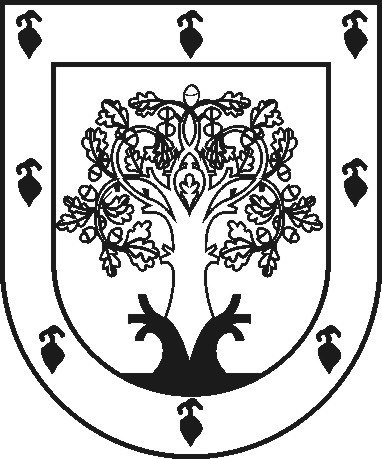 ЧУВАШСКАЯ РЕСПУБЛИКАÇĚРПӲМУНИЦИПАЛЛĂ ОКРУГĔНАДМИНИСТРАЦИЙĚЙЫШĂНУ2023ç. нарăс  уйӑхĕн 10 - мӗшӗ 98 № Çěрпÿ хулиАДМИНИСТРАЦИЯ ЦИВИЛЬСКОГО МУНИЦИПАЛЬНОГО ОКРУГАПОСТАНОВЛЕНИЕ10 февраля 2023г. № 98город ЦивильскПервый заместитель главы администрации - начальник Управления по благоустройству и развитию территорий администрации Цивильского муниципального округа Чувашской Республики		                   Л.П.Яковлева«10» февраля 2023 г.Заведующий сектором правого обеспечения					                   Т.Ю.Павлова«10» февраля 2023 г.Заведующий сектором экономики,Инвестиционной деятельности и туризмаадминистрации Цивильского муниципального округа			                   Л.В.Степанов«10» февраля 2023 г.Заведующий сектором организации и проведения муниципальных закупок администрации Цивильского муниципального округа Чувашской Республики						                   Д.А.Ефимов«10» февраля 2023 г.Главный специалист-эксперт сектора  экономики, инвестиционной деятельности и туризма администрации Цивильского муниципального округа Чувашской РеспубликиТ.П.Шоглева«10» февраля 2023 г.ЯковлеваЛюбовь Петровна  Первый заместитель главы администрации – начальник Управления по благоустройству и развитию территорий администрации Цивильского муниципального округа Чувашской Республики,  председатель Рабочей группы;Шоглева Тамара Петровна Главный специалист-эксперт сектора  экономики, инвестиционной деятельности и туризма администрации Цивильского муниципального округа Чувашской Республики, секретарь Рабочей группы;Члены Рабочей группы:Члены Рабочей группы:Кушников Валерий Николаевич Начальник ФКУ ЛИУ-7 УФСИН России по Чувашской Республике-Чувашии  (по согласованию);АлексеевИван Геннадьевич Начальник ФКУ ИК-9  УФСИН России по Чувашской Республике-Чувашии  (по согласованию);Степанов Леонид Васильевич Заведующий сектором  экономики, инвестиционной деятельности и туризма администрации Цивильского муниципального округа Чувашской Республики;Ефимов Дмитрий Александрович Заведующий сектором организации и проведения муниципальных закупок администрации Цивильского муниципального округа Чувашской Республики.